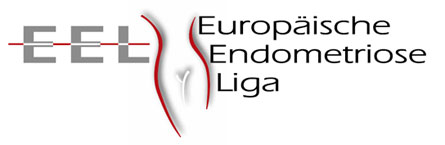 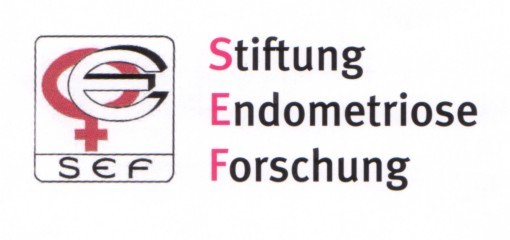 ErhebungsbogenfürEndometriosekliniken(entspricht der Endometriose-Einheit der deutschen Leitlinie)Wissenschaftliche Basis: Interdisziplinäre S2k-Leitlinie für die Diagnostik und Therapie der Endometriose (AWMF 015 – 045)Kriterien der Stiftung Endometrioseforschung:https://www.endometriose-sef.de/wp-content/uploads/2022/01/Zentren_Kriterien_22.pdf und der Europäischen Endometriose-LigaRedaktion:EuroEndoCert GmbH im Auftrag der Stiftung Endometriose-Forschung (SEF) und der Europäischen Endometriose-Liga Änderungen dieser Daten sind unverzüglich der EuroEndoCert GmbH (sek@euroendocert.de) zu melden, damit die Internetseite aktualisiert werden kannAnmerkung: Bei den Fragen zu den beteiligten Personen wird ausschließlich aus Gründen der besseren Lesbarkeit die männliche Form verwendet. Folgende Partner bilden die Endometrioseklinik:Folgende Kooperationspartner erweitern das Netzwerk:1.	Allgemeine Angaben zur Endometrioseklinik1.1	Struktur des Netzwerks 1.2	Interdisziplinäre Zusammenarbeit 1.3	Kooperation mit niedergelassenen Ärzten 1.4	Information und Weiterbildung für Ärzte und med. Personal1.5	Patientinneninformation 1.6	Endometriose-Dokumentation 2.	Spezielle Angaben zur Endometrioseklinik 2.1	Verantwortliche Leitung und benannte Operateure    Angaben zur Endometriose-Ambulanz 2.3	Angaben zur operativen Endometriosetherapie 3. 	Spezielle Angaben zu den Kooperationspartnern3.1	Angaben zur Viszeralchirurgie 3.2	Angaben zur Urologie 3.3	Angaben zur Pathologie3.4	Radiologie3.5	Angaben zur Reproduktionsmedizin3.6.1	Angaben zur Akutschmerztherapie3.6.2	Angaben zur Therapie des chronischen Schmerzes3.7	Angaben zur Psychosomatik/Psychotherapie3.8	Angaben zur Physiotherapie3.x Angaben zu weiteren Kooperationspartnern __________________________________________________Datum, Stempel und Unterschrift des Leiters der Endometrioseklinik Datum, Stempel und Unterschrift des kooperierenden zertifizierten Endometriosezentrums:__________________________________________________		Unterschrift Leiter des kooperierenden zertifizierten EndometriosezentrumsWeitere Unterschriften:Datum und Unterschriften der internen Kooperationspartner:_________________________________________Kooperationspartner - Fachrichtung_________________________________________Kooperationspartner - Fachrichtung_________________________________________		Kooperationspartner - Fachrichtung_________________________________________Kooperationspartner - Fachrichtung_________________________________________Kooperationspartner - FachrichtungANMERKUNG!Die Anlagen sind strukturiert und geordnet abzugeben (PDF/EXCEL)!Bitte hier alle Dokumente auflisten und entsprechend beifügen!Allgemeine aktuelleInformationenEndometrioseklinikName und Anschrift der 
Endometrioseklinik
Primärer Ansprechpartner
Internetseite zur Information der PatientinnenTel.-Nr. für Terminvergabe in der Endometriose-       SprechstundeFax-Nr. für BefundübermittlungE-Mail-Adresse für schriftliche AnfragenSonstige Informationen
Datum des AntragsKooperationspartner(obligatorisch)Träger – wenn vorhandenZugeordnete LeistungAGynäkologie (Antragsteller)BVon der SEF/EEL zertifiziertesEndometriosezentrumCViszeralchirurgieDUrologieEPathologieFRadiologieGReproduktionsmedizinHSchmerztherapieambulantISchmerztherapiestationärJPsychosomatik/PsychotherapieSelbsthilfeKooperationspartner(fakultativ)Träger – wenn vorhandenZugeordnete LeistungARehabilitationBPhysiotherapieCDiätberatungDEFGHIAnforderungBeschreibungAMit den Kernpartnern sind schriftliche Kooperationsvereinbarungen zu schließen, wenn sie nicht denselben Träger wie die Klinik haben.Diese Kooperationsvereinbarungen müssen enthalten:Sicherstellung der VerfügbarkeitBeschreibung der für das Endometriose relevanten Behandlungspfade und der SchnittstellenBenennung der verantwortlichen 
PersonenBeschreibung der InformationsübermittlungBereitschaft, die Patientinnen leitliniengerecht, insbesondere nach der Leitlinie Endometriose zu behandelnBereitschaft, an Audits teilzunehmenEinverständnis, von der Endometriose-klinik als Kooperationspartner öffentlich benannt zu werdenBEin Organigramm (als Anlage 1) ist dem Antrag beizufügenAnforderungBeschreibungADie Kooperationspartner sollen in den 
Behandlungsplan mit einbezogen werden. Dies betrifft bei komplexen Fällen sowohl die Einbeziehung der Klinik bei 
Behandlung durch Kooperationspartner als auch die Einbeziehung der Kooperationspartner bei Behandlung in der Klinik. Durchführung interdisziplinärer Endometriose-Fallbesprechungen (mindestens Radiologie, Abdominal-Chirurgie) BAnsprechpartner der jeweiligen 
Kooperationspartner für die 
Endometrioseklinik für RückfragenVerantwortlichkeit auf Facharztniveau muss definiert seinMitarbeiter müssen benannt seinAnforderungBeschreibungAAlle elektiven Patientinnen sollen in einem angemessenen Zeitraum vor der OP ambulant vorgestellt werden.  Hierfür ist eine Prozessbeschreibung der Abläufe der Sprechstunde erforderlich.Patientinnen sollen in die Indikationsstellung und Therapieentscheidung einbezogen werden. BDie weiterführende Therapie sollte von der Klinik differenziert empfohlen werden. Die Histologie soll dem niedergelassenen Arzt bei der Nachbesprechung zur Verfügung stehen um eine nahtlose Übergabe zwischen dem stationären und ambulanten Sektor zu gewährleisten. CEine 24-Stunden-Erreichbarkeit der 
Klinik muss für Notfälle und 
Komplikationen eingerichtet sein. DKomplikationen sollten durch den niedergelassenen Arzt an die Klinik zurückgemeldet werden. Hierzu ist ein 
funktionierendes Rückmeldesystem zu 
implementieren. Komplikationen sollen fortlaufend erfasst werden. ERegelmäßig soll die Einweiser-Zufriedenheit erhoben werden. Wird diese vom Krankenhaus regelmäßig zentral erhoben, genügt eine Auswertung für die operative Gynäkologie (ohne Geburtshilfe)AnforderungBeschreibungASchriftliche Informationen (Broschüren, Flyer) sollen den Kooperationspartnern zur Verfügung gestellt werden.BDen Mitarbeitern des Zentrums sollen regelmäßige Fortbildungen/Kongressteilnahmen ermöglicht werden. Der 
Nachweis über teilgenommene Veranstaltungen ist zu erbringen.CNachweis mindestens einer Fortbildung (auch innerbetrieblichen Fortbildung) zum Thema Endometriose für Ärzte und medizinisches Personal innerhalb von 3 Jahren. AnforderungBeschreibungAZusammenarbeit mit der Endometriose-Vereinigung Deutschland e.V. bzw. 
Endometriose-Vereinigung Austria (EVA), Endo-Help/Schweiz. Zusammenarbeit mit örtlicher Selbsthilfegruppe (soweit vorhanden)BBeschreibung der Informationsmöglichkeiten für PatientinnenFlyerWebsite/InternetauftrittInformationsveranstaltungenCEine regelmäßige Analyse der 
Patientinnen-Zufriedenheit sollte durchgeführt werden. Wird diese vom Krankenhaus regelmäßig zentral erhoben, genügt eine Auswertung für die operative Gynäkologie (ohne Geburtshilfe)AnforderungBeschreibungAIn der Krankenakte sollen präoperativ die Anamnese, die Symptomatik, der Untersuchungsbefund (mindestens vaginal, 
rektal und Ultraschall), die Verdachtsdiagnose und das geplante Procedere dokumentiert werden.Anwendung eines Endometriose-Fragebogens für Anamnese und Symptome ( https://www.awmf.org/fileadmin/user_upload/Leitlinien/015_D_Ges_fuer_Gynaekologie_und_Geburtshilfe/015-045f_03_Endometriose_Fragebogen_DS_Visz_Schmerz_Weiblich_24082017_RZ_Screen_final.pdf )Spätestens im OP-Bericht muss auch der rektovaginale Tastbefund erwähnt sein.Aus dem OP-Bericht soll das r-ASRM-Stadium, die ENZIAN-Klassifikation oder die #Enzian-Klassifikation und eine genaue Beschreibung des Situs hervorgehen.Im Arztbrief ist neben der Diagnose und der Histologie auch der r-ASRM Score, die ENZIAN-Klassifikation sowie eine 
differenzierte Therapieempfehlung anzugeben. BAb Zertifikatserteilung ist ein strukturierter Jahresbericht nach Vorgabe vorzulegen.AName und Qualifikation der Leitung (stellvertretender Leiter, Koordination). Die Leitung soll auch benannter Endometriose-Operateur sein. BWeiterbildung:Der Leiter (oder ein benannter Operateur) muss Facharzt für Frauenheilkunde seinCQualifikationsnachweis auf dem Gebiet der Endometriose für alle benannten Operateure:Endometriose-Diplom (Basiskurs, Aufbaukurs der AGEM) oder Zertifikat nach SEF-Qualifizierungskurs oder„Meisterklasse Endometriose“ der AGEMDFortbildungen:Besuch mindestens einer Endometriosefortbildung pro Jahr (DEK, EEK, WES, SEF-Jahrestagung) Empfohlen: Besuch von Kongressen mit Endometriose-Sitzung (DGGG, AGE, FOG, DVR, ESHRE u.ä.) Alternativ: mindestens eintägige Hospitation in einem Endometriosezentrum (vorzugsweise dem Kooperationspartner)AnforderungBeschreibungAName und Qualifikation der Ärzte, die Sprechstunde durchführen.Es soll immer eine Diagnostik auf Facharztniveau von speziell auf dem Gebiet der Endometriose geschultem Personal stattfinden. BDie Sprechstunde sollte für alle Patientinnen zugänglich sein. Wartezeiten auf 
Termine sowie Wartezeiten am Termin 
sollten regelmäßig evaluiert werden und angemessen sein. CPro Jahr müssen mindestens 100 Patientinnen mit Diagnose N80.x behandelt werden, davon mindestens 50 operativ.SOP über konservative Behandlung muss erstellt sein – insbesondere muss definiert sein, wie mit Patientinnen nach vorangegangener operativer Endometriose-Behandlung verfahren wirdAnforderungBeschreibungAOrganisationsform (Prozessbeschreibung) des operativen BereichsBWartezeit auf einen OperationsterminCBenannte Endometriose-Operateure müssen mindestens 30 oder bei knapp über dem Minimum liegender Fallzahl muss ein Endometriose-Operateur mindestens 50 operierte oder verantwortlich assistierte Fällen pro Jahr aufweisenEine Operationsliste im vorgegebenen Format (EEC-OP-Liste_Audit.xlsx) ist vorzulegen (als Anlage 2). Die Liste enthält die geltende Zählregel. Bei Rezertifizierungen ist der letzte Jahresbericht mit vorzulegenDDer Operateur soll präoperativ das genaue Procedere mit der Patientin besprochen haben und postoperativ mit der Patientin die Operation, die Prognose und weitere Therapieoptionen mit der Patientin besprechen. Diese Gespräche sind in geeigneter Form zu dokumentieren. Bei abweichender Histologie ist das Vorgehen zu beschreiben (z.B. Anruf Patientin).  
Hierbei ist die Patientin in die Therapieplanung mit einzubeziehen. Bei komplexen Fällen (z.B. Komplikationen: tiefinfiltrierende Endometriose, multiple Operationen in der Anamnese) soll eine sozial-medizinische Beratung angeboten werden. Richtwert 20% der operierten Patientinnen.GEs sollte ein Fehler- und Komplikationsmanagement implementiert sein. AnforderungBeschreibungAName und Qualifikation des Leiters und, falls abweichend, des primären AnsprechpartnersBArt und Anzahl der DarmoperationenAnteil endoskopischer DarmoperationenAlle IndikationenCDarstellung der Verfügbarkeit DZahl der Fachärzte mit Schwerpunkt ViszeralchirurgieAnforderungBeschreibungAName und Qualifikation des Leiters und, falls abweichend, des primären AnsprechpartnersBArt und Anzahl der Blasen und Ureter-OperationenAnteil laparoskopischer OPs an Ureter und BlaseAlle IndikationenCDarstellung der Verfügbarkeit DAnzahl der Fachärzte in der AbteilungAnforderungBeschreibungAName und Qualifikation des Leiters und, falls abweichend, des primären AnsprechpartnersBArt und Anzahl der Endometrium- und Endometriose-Präparate pro JahrCDarstellung der Verfügbarkeit AnforderungBeschreibungAName und Qualifikation des Leiters und, falls abweichend, des primären AnsprechpartnersBDarstellung des Umfanges der kooperativen Tätigkeit und der angewendeten VerfahrenCDarstellung der Verfügbarkeitstationärambulant Kassenzulassung? Wartezeit bis zum Erstkontakt?DAnzahl und Qualifikation der Personen, die sich aktiv einbringenAnforderungBeschreibungAName und Qualifikation des Leiters und, falls abweichend, des primären AnsprechpartnersBAnzahl der Behandlungszyklen/JahrIUIIVFICSICKassenzulassung? Wartezeit bis zum Erstkontakt?DAnzahl der Fachärzte, davon mit SP Gyn Endo/ReproduktionsmedizinAnforderungBeschreibungAName und Qualifikation des Leiters und, falls abweichend, des primären AnsprechpartnersBDarstellung des Umfanges der kooperativen Tätigkeit und der angewendeten VerfahrenCDarstellung der VerfügbarkeitstationärambulantKassenzulassung? Wartezeit bis zum Erstkontakt?DAnzahl und Qualifikation der Personen, die sich aktiv einbringenAnforderungBeschreibungAName und Qualifikation des Leiters und, falls abweichend, des primären AnsprechpartnersBDarstellung des Umfanges der kooperativen Tätigkeit und der angewendeten VerfahrenAnforderungBeschreibungAName und Qualifikation des Leiters und, falls abweichend, des primären AnsprechpartnersBDarstellung des Umfanges der kooperativen Tätigkeit und der angewendeten VerfahrenCDarstellung der Verfügbarkeitstationärambulant Kassenzulassung? Wartezeit bis zum Erstkontakt?DAnzahl und Qualifikation der Personen, die sich aktiv einbringenAnforderungBeschreibungAName und Qualifikation des Leiters und, falls abweichend, des primären AnsprechpartnersBDarstellung des Umfanges der kooperativen Tätigkeit und der angewendeten VerfahrenCDarstellung der Verfügbarkeit stationärambulantKassenzulassung? Wartezeit bis zum Erstkontakt?DAnzahl und Qualifikation der Personen, die sich aktiv einbringenAnforderungBeschreibungAName und Qualifikation des Leiters und, falls abweichend, des primären AnsprechpartnersBDarstellung des Umfanges der kooperativen Tätigkeit und der angewendeten VerfahrenCDarstellung der Verfügbarkeit stationärambulantKassenzulassung? Wartezeit bis zum Erstkontakt?DAnzahl und Qualifikation der Personen, die sich aktiv einbringen 1Organigramm Endometriosezentrum 2OP-Liste (Excel-Form) 3Fortbildungs- und Kongressteilnahmebescheinigungen benannter Operateure 4 5 6 7 8 910111213